NON-STANDARD UNITS OF MEASURMENT:Paperclips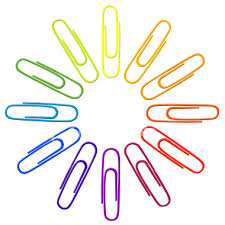 CubesHands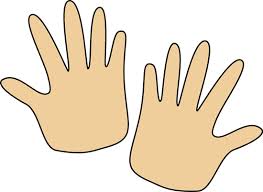 Lollies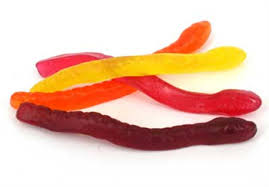 Pipe cleaners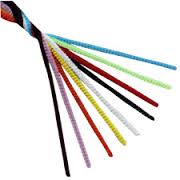 Pens/Pencils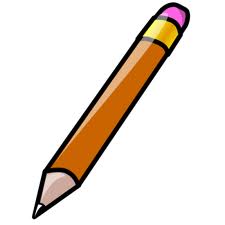 String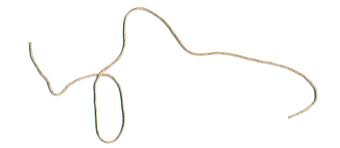 Erasers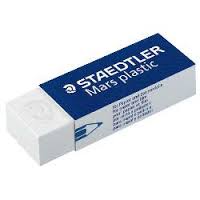 